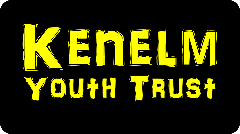 Parish Volunteer of the Year working with children or young people (aged 10-25)Volunteer Awards: The purpose of the Awards: to recognise individuals who have demonstrated their passion and commitment to the ministry of the Kenelm Youth Trust within the Archdiocese of BirminghamCriteria:  An adult or young person (over 18) who has worked with young people (10-18 years) within a parish in the diocese during September 2018 – July 2019To have supported, encouraged and inspired children or young people during their faith journey To have delivered inclusive programmes which encouraged young people in their personal and spiritual developmentTo have demonstrated commitment, positivity and enthusiasm in relation to their particular responsibilities To have encouraged children and/or young people to take on positions of responsibility within their setting Who can nominate:The  Parish Priest or Curate or Deacon A fellow volunteer in the parishA young person in the parishA member of Kenelm Youth Trust staff  Nomination process:Please complete the nomination form – it is quite briefEach parish is only allowed to make one nomination Be available to have a phone chat with a member of the Award Panel within a month following the closing dateIf you wish to, you may inform the person being nominatedThe nomination closes at midnight on Monday 21st. October 2019 The decision of the Award Panel is finalPresentation of the Award: The winner and a guest will be invited to the Kenelm Trust Ball on Saturday 16 November 2019 at the Belfrey when the presentation will be made. 